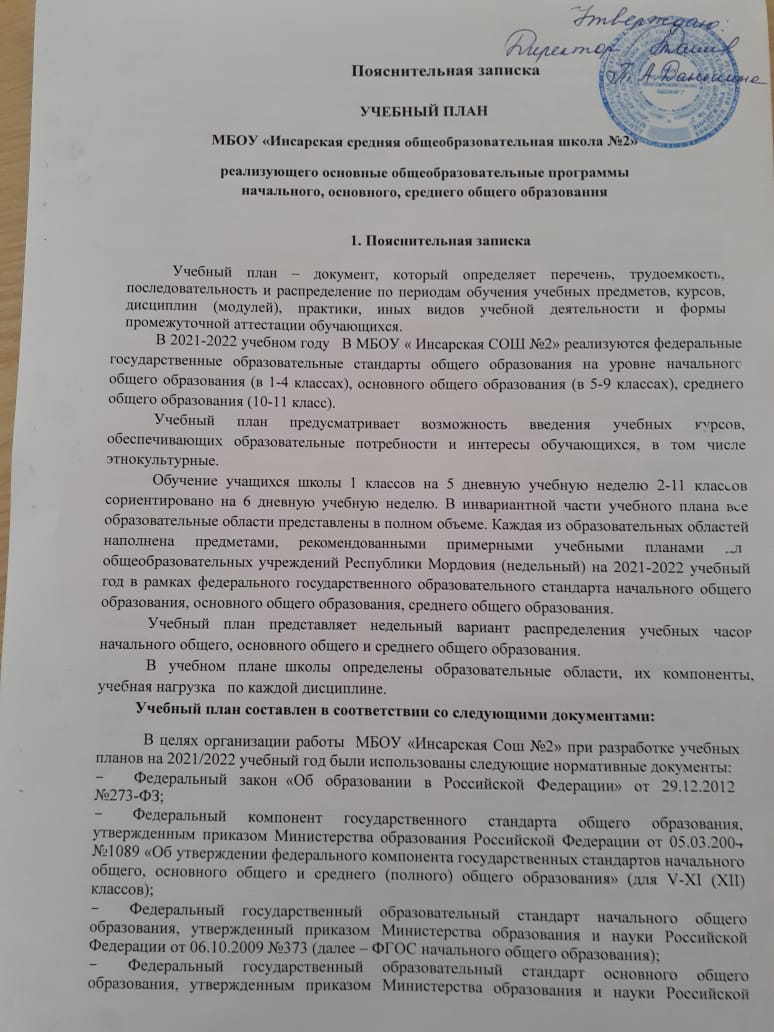 Пояснительная записка          УЧЕБНЫЙ ПЛАНМБОУ «Инсарская средняя общеобразовательная школа №2»реализующего основные общеобразовательные программы начального, основного, среднего общего образованияПояснительная запискаУчебный план – документ, который определяет перечень, трудоемкость, последовательность и распределение по периодам обучения учебных предметов, курсов, дисциплин (модулей), практики, иных видов учебной деятельности и формы промежуточной аттестации обучающихся.В 2021-2022 учебном году   В МБОУ « Инсарская СОШ №2» реализуются федеральные государственные образовательные стандарты общего образования на уровне начального общего образования (в 1-4 классах), основного общего образования (в 5-9 классах), среднего общего образования (10-11 класс).Учебный план предусматривает возможность введения учебных курсов, обеспечивающих образовательные потребности и интересы обучающихся, в том числе этнокультурные.Обучение учащихся школы 1 классов на 5 дневную учебную неделю 2-11 классов сориентировано на 6 дневную учебную неделю. В инвариантной части учебного плана все образовательные области представлены в полном объеме. Каждая из образовательных областей наполнена предметами, рекомендованными примерными учебными планами для общеобразовательных учреждений Республики Мордовия (недельный) на 2021-2022 учебный год в рамках федерального государственного образовательного стандарта начального общего образования, основного общего образования, среднего общего образования.Учебный план представляет недельный вариант распределения учебных часов начального общего, основного общего и среднего общего образования.В учебном плане  школы определены образовательные области, их компоненты, учебная нагрузка   по каждой дисциплине.Учебный план составлен в соответствии со следующими документами:	В целях организации работы  МБОУ «Инсарская Сош №2» при разработке учебных планов на 2021/2022 учебный год были использованы следующие нормативные документы:Федеральный закон «Об образовании   в Российской   Федерации» от 29.12.2012№273-ФЗ;Федеральный компонент государственного стандарта общего образования, утвержденным приказом Министерства образования Российской Федерации от 05.03.2004 №1089 «Об утверждении федерального компонента государственных стандартов начального общего, основного общего и среднего (полного) общего образования» (для V-XI (XII) классов);Федеральный государственный образовательный стандарт начального общего образования, утвержденный приказом Министерства образования и науки Российской Федерации от 06.10.2009 №373 (далее – ФГОС начального общего образования);Федеральный государственный образовательный стандарт основного общего образования, утвержденным приказом Министерства образования и науки Российской Федерации от 17.12.2010 №1897 (далее – ФГОС основного общего образования);Федеральный государственный образовательный стандарт среднего общего образования, утвержденным приказом Министерства образования и науки Российской Федерации от 17.05.2012 №413 (далее – ФГОС среднего общего образования);Порядок организации и осуществления образовательной деятельности по основным общеобразовательным	программам	–	образовательным	программам	начального общего, основного общего и среднего общего образования, утвержденным приказом Министерства просвещения Российской Федерации от 22.03.221 №115;Федерального перечня учебников, допущенных к использованию при реализации имеющих государственную аккредитацию образовательных программ начального общего, основного общего, среднего общего образования организациями, осуществляющими образовательную деятельность, утвержденного приказом Министерства просвещения Российской Федерации от 20.05.2020 №254;Перечня организаций, осуществляющих выпуск учебных пособий, которые допускаются к использованию при реализации имеющих государственную аккредитацию образовательных программ начального общего, основного общего, среднего общего образования, утвержденного приказом Министерства образования и науки Российской Федерации от 09.06.2016 № 699;Приказ Министерства образования и науки РФ от 01.02.2012 №74 «О внесении изменений в федеральный базисный учебный план и примерные учебные планы для образовательных учреждений Российской Федерации, реализующих программы общего образования, утвержденные приказом Министерства образования Российской Федерации от 9 марта 2004 г. №1312» (вступил в силу с 01.09.2012);Письмо Министерства образования и науки РФ от 25.05.2015 №08-761 «Об изучении предметных областей: "Основы религиозных культур и светской этики" и "Основы духовно-нравственной культуры народов России"»;Письмо Министерства   образования   и   науки   РФ   от   18.06.2015   №НТ-670/08«Методические рекомендации по организации самоподготовки обучающихся при осуществлении образовательной деятельности»;Конвенция о правах ребенка (одобрена Генеральной Ассамблеей ООН 20.11.1989, вступила в силу для СССР 15.09.1990);Санитарные правила СП 2.4.3648-20 «Санитарно-эпидемиологические требования к организациям воспитания и обучения, отдыха и оздоровления детей и молодежи», утвержденных постановлением Главного государственного санитарного врача Российской Федерации от 28.09.2020№ 28 (далее - СП 2.4.3648-20).Учебный план формируется в соответствии с действующими нормативами и потребностями обучающихся и их родителей (законных представителей). Распределена годовая нагрузку в течение учебного года, использован модульный подход, учтены принципы дифференциации и вариативности.Учебный план составлен в соответствии с целями и задачами гимназии и направлен на формирование у обучающихся широкого научного кругозора, общекультурных интересов, личностно-профессиональной направленности и готовности к профессионально-личностному самоопределению.-Закон Республики Мордовия о государственных языках Республики Мордовия. Принят Государственным Собранием Республики Мордовия 24 апреля 1998 года (в ред. Законов РМ от 12.03.2010 № 4-З, от 19. 12. 2011 г. № 78-З).-Закон Республики Мордовия от 8 августа 2013 года № 53-З  «Об образовании в Республике Мордовия» (в ред. Закона Республики Мордовия от 19.12.2014 № 103-З).- Методические рекомендации по формированию учебных планов общеобразовательных организаций РМ, на 2021-2022 уч. год.  Нормативно-правовые документы ОО:- Примерная основная образовательная программа начального общего образования. -  Примерная основная образовательная программа основного общего образования. -  Примерная основная образовательная программа среднего общего образования        - Устав МБОУ «Инсарская СОШ №2»  Инсарского муниципального района       - Адаптированная общеобразовательная программа начального общего  и среднего образования МБОУ  Инсарская СОШ №2»  для обучающихся с ОВЗ.Реализуемые основные общеобразовательные программы   Продолжительность учебной  недели:Требования к организации образовательного процесса определены в СанПиН 1.2.3685-21 к учебной нагрузке обучающихся:Расписание уроков составляется с учетом дневной и недельной умственной работоспособности обучающихся и шкалы трудности учебных предметов, определенной гигиеническими нормативами СанПиН 1.2.3685-21.Режим работы общеобразовательного учреждения:Учебный план  МБОУ «Инсарская СОШ №2» на 2021/2022 учебный год обеспечивает выполнение санитарно-эпидемиологических требований СП 2.4.3648-20 и гигиенических нормативов и требований СанПиН 1.2.3685-21 и предусматривает для учащихся I–XI классов продолжительность учебной недели – 5 дней для учащихся 1 класоов и  6 дней для учащихся 5-11 классов.График расписания звонков по школе 2021-2022уч.г.Образовательная недельная нагрузка равномерно распределена в течение учебной недели, при этом объем максимальной допустимой нагрузки в течение дня составляет:для обучающихся I классов – не превышает 4 уроков, один раз в неделю – не более 5 уроков, за счет урока физической культуры;для обучающихся II-IV классов – не более 5 уроковдля обучающихся V-VI классов – не более 6 уроков;для обучающихся VII-XI классов – не более 7 уроков. Учебные планы1. Учебный план начального общего образованияУП НОО определяет общий объем нагрузки, минимальный и максимальный объем аудиторной нагрузки обучающихся, состав и структуру обязательных предметных областей.УП НОО является частью основной образовательной программы, разрабатываемой организацией самостоятельно и реализующейся через урочную и внеурочную деятельность.УП НОО и план внеурочной деятельности являются основными организационными механизмами реализации основной образовательной программы начального общего образования.УП НОО состоит из двух частей − обязательной части и части, формируемой участниками образовательных отношений.План внеурочной деятельности определяет состав и структуру направлений, формы организации. Объем внеурочной деятельности на уровне начального общего образования составляет до 1350 часов за четыре года обучения. Внеурочная деятельность организуется по пяти направлениям развития личности (спортивно-оздоровительное, духовно-нравственное, социальное, общеинтеллектуальное, общекультурное). Распределение часов внеурочной деятельности по направлениям общеобразовательная организация определяет самостоятельно.2.Учебный план основного общего образованияУчебный план основного общего образования (далее − УП ООО) определяет (регламентирует) перечень учебных предметов, курсов, время, отводимое на их освоение, распределяет учебные предметы, курсы по классам и учебным годам.УП ООО и план внеурочной деятельности являются основными организационными механизмами реализации основной образовательной программы основного общего образования.УП ООО состоит из двух частей: обязательной части и части, формируемой участниками образовательных отношений.Максимально и минимально допустимая аудиторная недельная нагрузка включает обязательную часть учебного плана и часть учебного плана, формируемую участниками образовательных отношений.Обязательная часть учебного плана определяет состав учебных предметов обязательных предметных областей для всех имеющих по данной программе государственную аккредитацию общеобразовательных организаций, реализующих основную образовательную программу основного общего образования, и учебное время, отводимое на их изучение по классам (годам) обучения.В соответствии с ФГОС основного общего образования реализация предметной области «Основы духовно-нравственной культуры народов России» (далее − ОДНКНР) отражена в основной образовательной программе общеобразовательной организации.План внеурочной деятельности определяет состав и структуру направлений, формы организации.Объем внеурочной деятельности на уровне основного общего образования составляет до 1750 часов за пять лет обучения с учетом интересов обучающихся, потребностей родителей и возможностей организации, осуществляющей образовательную деятельность. Внеурочная деятельность организуется по пяти направлениям развития личности (спортивно-оздоровительное, духовно-нравственное, социальное, общеинтеллектуальное, общекультурное).Внеурочная деятельность организуется на добровольной основе в соответствии с выбором участников образовательных отношений.Распределение часов внеурочной деятельности по направлениям образовательная организация определяет самостоятельно.3. Учебный план среднего общего образованияУчебный план  10-11 классов обеспечивает введение в действие и реализацию требований ФГОС СОО, определяет общий объем нагрузки и максимальный объем аудиторной нагрузки обучающихся, состав и структуру обязательных предметных областей и учебных предметов по классам (годам обучения).Предметная область «Русский язык и литература», включающая учебные предметы «Русский язык», «Литература» (базовый и углубленный уровни).Предметная область «Родной язык и родная литература», включающая учебные предметы «Родной язык», «Родная литература» (базовый и углубленный уровни).Предметная область «Иностранные языки», включающая учебные предметы «Иностранный язык» (базовый и углубленный уровни), Предметная область «Общественные науки», включающая учебные предметы: «История» (базовый и углубленный уровни), «География» (базовый и углубленный уровни), «Обществознание» (базовый уровень).Предметная область «Математика и информатика», включающая учебные предметы: «Математика» (включая алгебру и начала математического анализа, геометрию) (базовый и углубленный уровни), «Информатика» (базовый и углубленный уровни).Предметная область «Естественные науки», включающая учебные предметы: «Физика» (базовый и углубленный уровни), «Биология»(базовый и углубленный уровни), «Химия» (базовый и углубленный уровни), «Естествознание» (базовый уровень», «Астрономия» (базовый уровень).Предметная область «Физическая культура, экология и основы безопасности жизнедеятельности», включающая учебные предметы: «Физическая культура» (базовый уровень), «Основы безопасности жизнедеятельности» (базовый уровень).В учебный план включены дополнительные учебные предметы, курсы по выбору обучающихся, предлагаемые организацией, осуществляющей образовательную деятельность, в соответствии с её спецификой и возможностями.При разработке учебных планов  для 10-11 классов  согласно п. 15 ФГОС СОО о выделении в ООП СОО обязательной части (60%) и части, формируемой участниками образовательных отношений (40%)..В учебном плане предусмотрено выполнение обучающимися индивидуального(ых) проекта(ов).Индивидуальный проект представляет собой особую форму организации деятельности обучающихся (учебное исследование или учебный проект).    Учебного планадля обучения детей на дому или в медицинских организациях,а также для обучения детей с ограниченными возможностями здоровьяУчебные планы для обучения детей на дому или в медицинских организациях, а также учебные планы для обучения детей с ограниченными возможностями здоровья формируются в соответствии с гигиеническими требованиями к режиму образовательного процесса, утвержденными постановлением Главного государственного санитарного врача Российской Федерации от 28 сентября 2020 г. № 28 «Об утверждении санитарных правил СП 2.4.3648-20 «Санитарно-эпидемиологические требования к организациям воспитания и обучения, отдыха и оздоровления детей и молодежи» (далее – СП 2.4.3648-20).При формировании учебного плана для обучения по адаптированной основной образовательной программе общего образования для обучающихся с ограниченными возможностями здоровья, в том числе обучающихся на дому, рекомендуется:в 1 − 4 классах учитывать требования, установленные приказами Министерства образования и науки Российской Федерации от 19.12.2014 № 1598 «Об утверждении федерального государственного образовательного стандарта начального общего образования обучающихся с ограниченными возможностями здоровья» и от 19.12.2014 № 1599 «Об утверждении федерального государственного образовательного стандарта образования обучающихся с умственной отсталостью (интеллектуальными нарушениями)»; примерными адаптированными основными образовательными программами начального общего образования обучающихся с ОВЗ и обучающихся с умственной отсталостью, одобренными решением федерального учебно-методического объединения по общему образованию (протокол от 22.12.2015 № 4/15) и размещенными на сайте fgosreestr.ruв 5 − 9 классах руководствоваться приказом Министерства образования и науки Российской Федерации от 17.12.2010 № 1897 «Об утверждении федерального государственного образовательного стандарта основного общего образования»;для обучающихся с умственной отсталостью (интеллектуальными нарушениями)приказом Министерства образования Российской Федерации от 10.04.2002 № 29/2065-п «Об утверждении учебных планов специальных (коррекционных) образовательных учреждений для обучающихся, воспитанников с отклонениями в развитии»;в 10 − 11 классах руководствоваться приказом Министерства образования Российской Федерации от 10.04.2002 № 29/2065-п «Об утверждении учебных планов специальных (коррекционных) образовательных учреждений для обучающихся, воспитанников с отклонениями в развитии».В  МБОУ «Инсарская СОШ №2» реализуется несколько адаптированных основных образовательных программ общего образования и учебных планов для обучения детей с ограниченными возможностями здоровья с учетом рекомендаций психолого-медико-педагогической комиссии, уровней образования, особенностей психофизического развития и индивидуальных возможностей обучающихся.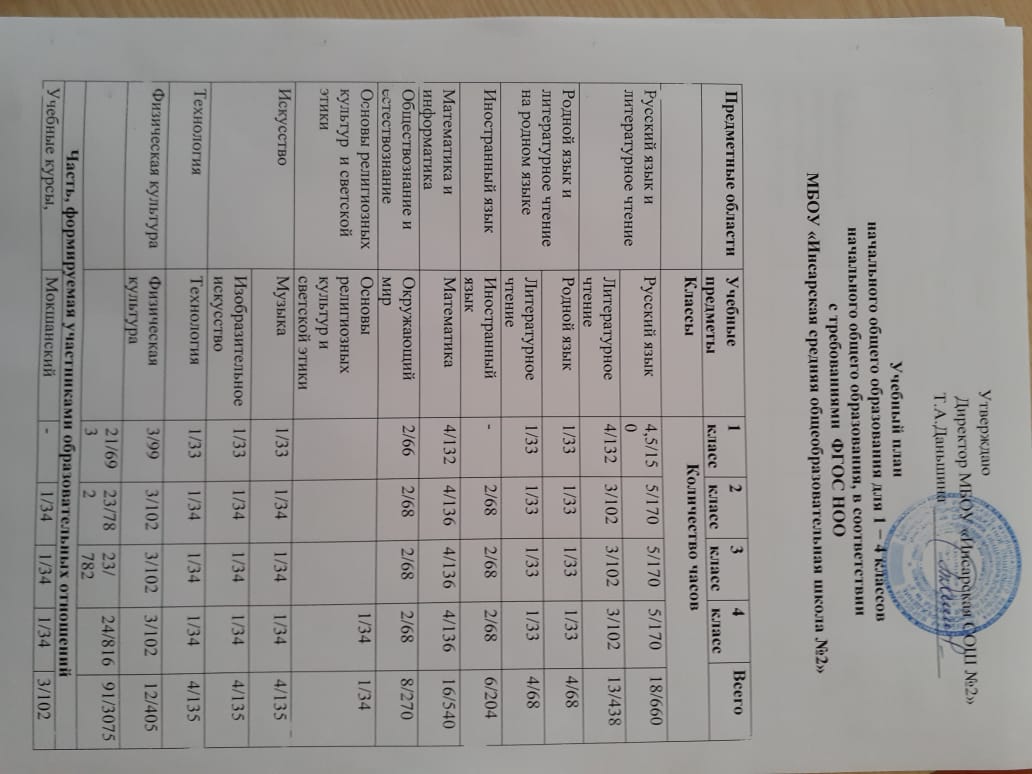          Утверждаю                                                           Директор МБОУ «Инсарская СОШ №2»                                                    Т.А.Даньшина ___________________Учебный планначального общего образования для 1 − 4 классовначального общего образования, в соответствии с требованиями  ФГОС НООМБОУ «Инсарская средняя общеобразовательная школа №2»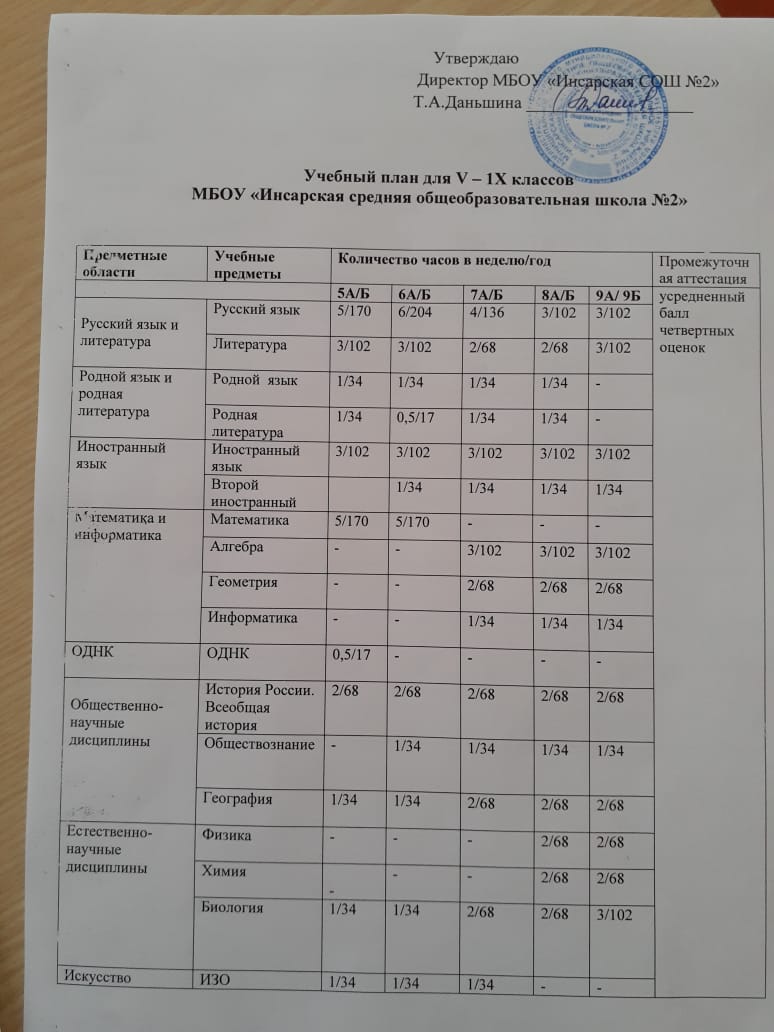                  Утверждаю                                                           Директор МБОУ «Инсарская СОШ №2»                                                    Т.А.Даньшина ___________________Учебный план для V – 1X классовМБОУ «Инсарская средняя общеобразовательная школа №2»             Утверждаю                                                           Директор МБОУ «Инсарская СОШ №2»                                                   Т.А.Даньшина ___________________Учебный план для X – X1 классовМБОУ «Инсарская средняя общеобразовательная школа №2»Общее образованиеОбщее образованиеОбщее образование№Уровень образованияНормативный срок освоения образовательнойпрограммы*1Начальное общее образование (I-IV кл.)4 года2Основное общее образование (V–IX кл.)5 лет3Среднее общее образование (X-XI кл.)2 годаКлассыУчебная нагрузка обучающихся (в часах)Учебная нагрузка обучающихся (в часах)КлассыПри 5-дневной неделе, не болееПри 6-дневной неделе, не более1 класс212 – 4 классы23265класс29326класс30337 класс32358 – 9 классы333610 – 11классы3437Учебные занятия с 9.00Учебные занятия с 8.001урок:  9.00-9.45                      (перемена 9.45-10.10)Завтрак :1-4 кл.2урок: 10.10-10.55                      (перемена 10.55-11.10)Завтрак : 5-7 кл.3 урок: 11.10-11.55                       (перемена 11.55  - 12.15)Обед: 1-4 кл.4 урок: 12.15-13.00                       ( перемена 13.00-13.20)Обед: 5-7 кл.5 урок: 13.20-14.05                       (перемена 14.05-14.20)6 урок: 14.20-15.05                        (перемена 15.05-15.20)7 урок: 15.20- 16.051урок:  8.00-8.45                                        (перемена 8.45-9.00)Завтрак 8-11кл.2урок:9.00-9.45                                       (перемена 9.45-10.10)3 урок: 10.10-10.55                                (перемена 10.55-11.10)              4 урок: 11.10-11.55                     (перемена 11.55 -12.15)Обед: 8-11 классы5 урок: 12.15-13.00                          (перемена 13.00-13.20)6 урок: 13.20-14.05                     (перемена 14.05-14.20)7 урок: 14.20-15.05Предметные областиУчебные предметы1 класс2 класс3 класс4 классВсегоВсегоКлассы         Количество часов         Количество часов         Количество часов         Количество часов         Количество часов         Количество часовРусский язык и литературное чтениеРусский язык4,5/1505/1705/1705/1705/17018/660Русский язык и литературное чтениеЛитературное чтение4/1323/1023/1023/1023/10213/438Родной язык и литературное чтение на родном языкеРодной язык1/331/331/331/331/334/68Родной язык и литературное чтение на родном языкеЛитературное чтение1/331/331/331/331/334/68Иностранный языкИностранный язык-2/682/682/682/686/204Математика и информатикаМатематика4/1324/1364/1364/1364/13616/540Обществознание и естествознаниеОкружающий мир2/662/682/682/682/688/270Основы религиозных культур  и светской этикиОсновы религиозных культур и светской этики1/341/341/34ИскусствоМузыка1/331/341/341/341/344/135ИскусствоИзобразительное искусство1/331/341/341/341/344/135ТехнологияТехнология1/331/341/341/341/344/135Физическая культура Физическая культура 3/993/1023/1023/1023/10212/40521/69323/78223/ 78224/81624/81691/3075Часть, формируемая участниками образовательных отношенийЧасть, формируемая участниками образовательных отношенийЧасть, формируемая участниками образовательных отношенийЧасть, формируемая участниками образовательных отношенийЧасть, формируемая участниками образовательных отношенийЧасть, формируемая участниками образовательных отношенийЧасть, формируемая участниками образовательных отношенийЧасть, формируемая участниками образовательных отношенийУчебные курсы, дисциплины, предметыМокшанский язык-1/341/341/343/1023/102Математика и конструирование-1/341/34-2/682/68Литературное чтение1/341/341/343/1023/102Максимально допустимая нагрузка при 6-дневной учебной неделе21/69326/88426/88426/88499/334599/3345Предметные областиУчебные предметыКоличество часов в неделю/годКоличество часов в неделю/годКоличество часов в неделю/годКоличество часов в неделю/годКоличество часов в неделю/годКоличество часов в неделю/годПромежуточная аттестация5А/Б6А/Б7А/Б8А/Б9А/ 9Б9А/ 9Бусредненный балл четвертных оценокРусский язык и литература Русский язык5/1706/2044/1363/1023/1023/102усредненный балл четвертных оценокРусский язык и литература Литература3/1023/1022/682/683/1023/102усредненный балл четвертных оценокРодной язык и родная  литератураРодной  язык 1/341/341/341/34--усредненный балл четвертных оценокРодной язык и родная  литератураРодная литература1/340,5/171/341/34--усредненный балл четвертных оценокИностранный язык Иностранный язык3/1023/1023/1023/1023/1023/102усредненный балл четвертных оценокИностранный язык Второй иностранный1/341/341/341/341/34усредненный балл четвертных оценокМатематика и информатикаМатематика5/1705/170----усредненный балл четвертных оценокМатематика и информатикаАлгебра--3/1023/1023/1023/102усредненный балл четвертных оценокМатематика и информатикаГеометрия--2/682/682/682/68усредненный балл четвертных оценокМатематика и информатикаИнформатика--1/341/341/341/34усредненный балл четвертных оценокОДНКОДНК0,5/17-----усредненный балл четвертных оценокОбщественно-научные дисциплиныИстория России.Всеобщая история2/682/682/682/682/682/68усредненный балл четвертных оценокОбщественно-научные дисциплиныОбществознание-1/341/341/341/341/34усредненный балл четвертных оценокОбщественно-научные дисциплиныГеография1/341/342/682/682/682/68усредненный балл четвертных оценокЕстественно-научные дисциплиныФизика---2/682/682/68усредненный балл четвертных оценокЕстественно-научные дисциплиныХимия---2/682/682/68усредненный балл четвертных оценокЕстественно-научные дисциплиныБиология1/341/342/682/683/1023/102усредненный балл четвертных оценокИскусствоИЗО1/341/341/34---усредненный балл четвертных оценокИскусствоМузыка1/341/341/341/34--усредненный балл четвертных оценокТехнологияТехнология2/682/682/681/34--усредненный балл четвертных оценокФизическая культура и ОБЖОБЖ1/341/341/34усредненный балл четвертных оценокФизическая культура и ОБЖФизическая культура3/1023/1023/1023/1023/1023/102усредненный балл четвертных оценокИТОГО:ИТОГО:30,53233343434усредненный балл четвертных оценок                     Часть, формируемая участниками образовательных отношений                     Часть, формируемая участниками образовательных отношений                     Часть, формируемая участниками образовательных отношений                     Часть, формируемая участниками образовательных отношений                     Часть, формируемая участниками образовательных отношений                     Часть, формируемая участниками образовательных отношений                     Часть, формируемая участниками образовательных отношений                     Часть, формируемая участниками образовательных отношенийЗачет по завершению КурсаЗачет по завершению КурсаРегиональный компонентМокшанский язык 1/341/341/34---Зачет по завершению КурсаРегиональный компонентИКМК0,5/170,5/170,5/170,5/0,5170,5/0,5170,5/17Зачет по завершению КурсаРегиональный компонентАктуальные вопросы обществознания 2 (1/1)9а,9бЗачет по завершению КурсаРегиональный компонент«В мире химии все интересно»0,5/ 0,517/179а,9бЗачет по завершению КурсаРегиональный компонент«Зеленая лаборатория»0,5/ 0,517/170,5/ 0,517/17Зачет по завершению Курса«Увлекательная биология»0,5/ 0,517/170,5/ 0,517/17Увлекательная химия1/134/341/134/34Предельно допустимая аудиторная нагрузка при 6-дневной  учебной неделеПредельно допустимая аудиторная нагрузка при 6-дневной  учебной неделе323335363636172Предметная областьУчебные предметыУчебные предметыЧисло недельных часов за два года обученияЧисло недельных часов за два года обученияКоличество часов в неделюКоличество часов в неделюКоличество часов в неделюКоличество часов в неделюКоличество часов в неделюКоличество часов в неделюФорма проведения промежуточной аттестацииФорма проведения промежуточной аттестацииПредметная областьУчебные предметыУчебные предметыЧисло недельных часов за два года обученияЧисло недельных часов за два года обучения10а11а11а11б11б11бФорма проведения промежуточной аттестацииФорма проведения промежуточной аттестацииОбязательные учебные предметы на базовом уровне( инвариативная часть)Обязательные учебные предметы на базовом уровне( инвариативная часть)Обязательные учебные предметы на базовом уровне( инвариативная часть)Обязательные учебные предметы на базовом уровне( инвариативная часть)Обязательные учебные предметы на базовом уровне( инвариативная часть)Обязательные учебные предметы на базовом уровне( инвариативная часть)Обязательные учебные предметы на базовом уровне( инвариативная часть)Обязательные учебные предметы на базовом уровне( инвариативная часть)Русский язык и литератураРусский языкРусский язык2 (1/1)1111111 Усредненный балл полугодовых оценок Усредненный балл полугодовых оценок Усредненный балл полугодовых оценокРусский язык и литератураЛитератураЛитература6(3/3)3333333 Усредненный балл полугодовых оценок Усредненный балл полугодовых оценок Усредненный балл полугодовых оценокРодной язык и родная литератураРоднойрусский языкРоднойрусский язык2 (1/1)1111111 Усредненный балл полугодовых оценок Усредненный балл полугодовых оценок Усредненный балл полугодовых оценокМатематика: алгебра и начала математического анализа, геометрия, информатикаАлгебра и начала анализаАлгебра и начала анализа8(4/4)4444444 Усредненный балл полугодовых оценок Усредненный балл полугодовых оценок Усредненный балл полугодовых оценокМатематика: алгебра и начала математического анализа, геометрия, информатикаГеометрияГеометрия4 (2/2)2222222 Усредненный балл полугодовых оценок Усредненный балл полугодовых оценок Усредненный балл полугодовых оценокМатематика: алгебра и начала математического анализа, геометрия, информатикаИнформатика и ИКТИнформатика и ИКТ2 (1/1)1111111 Усредненный балл полугодовых оценок Усредненный балл полугодовых оценок Усредненный балл полугодовых оценокИностранные языкиИностранный языкИностранный язык6 (3/3)3333333 Усредненный балл полугодовых оценок Усредненный балл полугодовых оценок Усредненный балл полугодовых оценокЕстественные наукиАстрономияАстрономия1 (1/0)1100000 Усредненный балл полугодовых оценок Усредненный балл полугодовых оценок Усредненный балл полугодовых оценокЕстественные наукиГеографияГеография2 (1/1)1111111 Усредненный балл полугодовых оценок Усредненный балл полугодовых оценок Усредненный балл полугодовых оценокЕстественные наукиФизикаФизика2 (1/1)2222222 Усредненный балл полугодовых оценок Усредненный балл полугодовых оценок Усредненный балл полугодовых оценокЕстественные наукиХимияХимия6 (3/3)3333333 Усредненный балл полугодовых оценок Усредненный балл полугодовых оценок Усредненный балл полугодовых оценокЕстественные наукиБиологияБиология6 (3/3)3333333 Усредненный балл полугодовых оценок Усредненный балл полугодовых оценок Усредненный балл полугодовых оценокОбщественные наукиИсторияИстория4 (2/2)2222222 Усредненный балл полугодовых оценок Усредненный балл полугодовых оценок Усредненный балл полугодовых оценокОбщественные наукиОбществознаниеОбществознание4 (2/2)2222222 Усредненный балл полугодовых оценок Усредненный балл полугодовых оценок Усредненный балл полугодовых оценокФизическая культура и ОБЖФизическая культураФизическая культура6 (3/3)3333333 Усредненный балл полугодовых оценок Усредненный балл полугодовых оценок Усредненный балл полугодовых оценокФизическая культура и ОБЖОБЖОБЖ2 (1/1)1111111 Усредненный балл полугодовых оценок Усредненный балл полугодовых оценок Усредненный балл полугодовых оценокЧасть, формируемая участниками образовательных отношенийЧасть, формируемая участниками образовательных отношенийЧасть, формируемая участниками образовательных отношенийЧасть, формируемая участниками образовательных отношенийЧасть, формируемая участниками образовательных отношенийЧасть, формируемая участниками образовательных отношенийЧасть, формируемая участниками образовательных отношенийЧасть, формируемая участниками образовательных отношенийЧасть, формируемая участниками образовательных отношенийЧасть, формируемая участниками образовательных отношенийЧасть, формируемая участниками образовательных отношенийЧасть, формируемая участниками образовательных отношенийЧасть, формируемая участниками образовательных отношенийЧасть, формируемая участниками образовательных отношенийИскусство (МХК)Искусство (МХК)2 (1/1)2 (1/1)111111Усредненный балл полугодовых оценокУсредненный балл полугодовых оценокУсредненный балл полугодовых оценокУсредненный балл полугодовых оценокТехнологияТехнология2 (1/1)2 (1/1)111111Усредненный балл полугодовых оценокУсредненный балл полугодовых оценокУсредненный балл полугодовых оценокУсредненный балл полугодовых оценокИндивидуальный проектИндивидуальный проект2 (1/1)2 (1/1)111111Усредненный балл полугодовых оценокУсредненный балл полугодовых оценокУсредненный балл полугодовых оценокУсредненный балл полугодовых оценокПрактическое обществознаниеПрактическое обществознание1(0/1)1(0/1)111111Зачет по окончании курсаЗачет по окончании курсаЗачет по окончании курсаЗачет по окончании курсаАгрохимия в школеАгрохимия в школе1(1/0)1(1/0)111000Зачет по окончании курсаЗачет по окончании курсаЗачет по окончании курсаЗачет по окончании курсаЗемлеведениеЗемлеведение1(0/1)1(0/1)000111Зачет по окончании курсаЗачет по окончании курсаЗачет по окончании курсаЗачет по окончании курсаИтого:Итого:373737373737Всего за два года обученияВсего за два года обучения25532553Предельно допустимая аудиторная нагрузка при 6-дневной  учебной неделе37373737